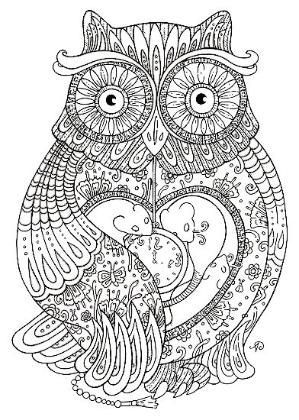 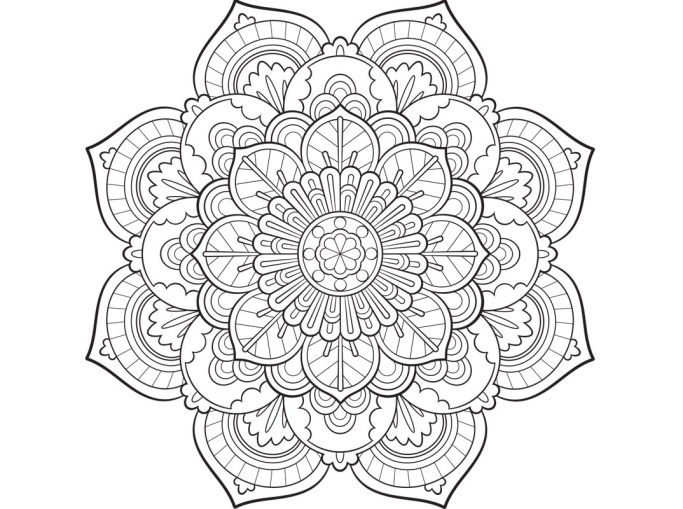 KONZULTAČNÉ HODINY LS 2016/2017PhDr. Jana Kohútová (Ratkovská)				PONDELOK 9:00 – 10:00PaedDr. Michal Novocký						ŠTVRTOK 10:00 – 11:00Mgr. Štefan Petrík							UTOROK 10:00 – 11:30PhDr. Michaela Šajgalová						PONDELOK 10:00 – 11:30Mgr. Beáta Blahová							STREDA 10:00 – 11:00Mgr. Jana Makúchová							PONDELOK 9:30 – 10:30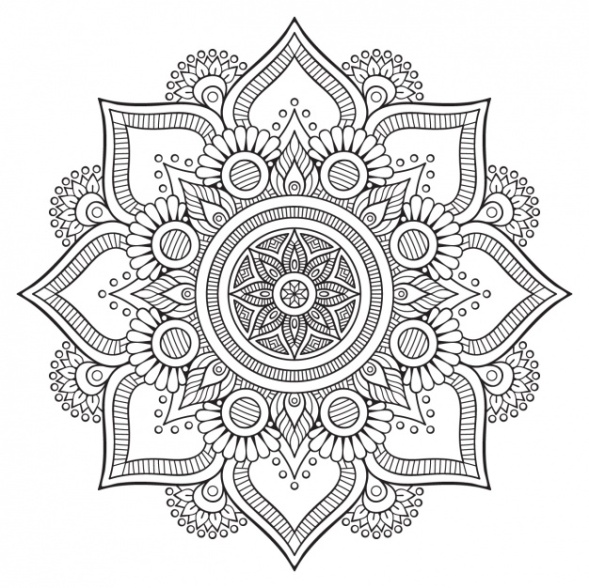 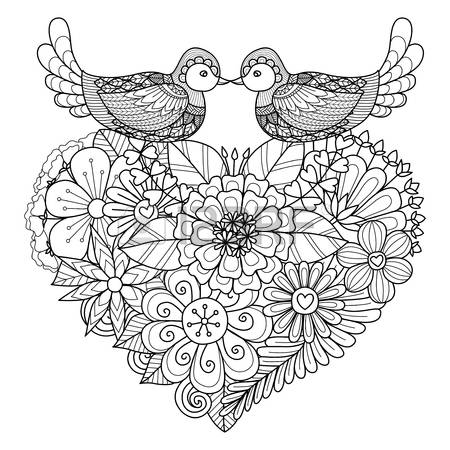 